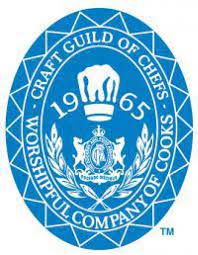 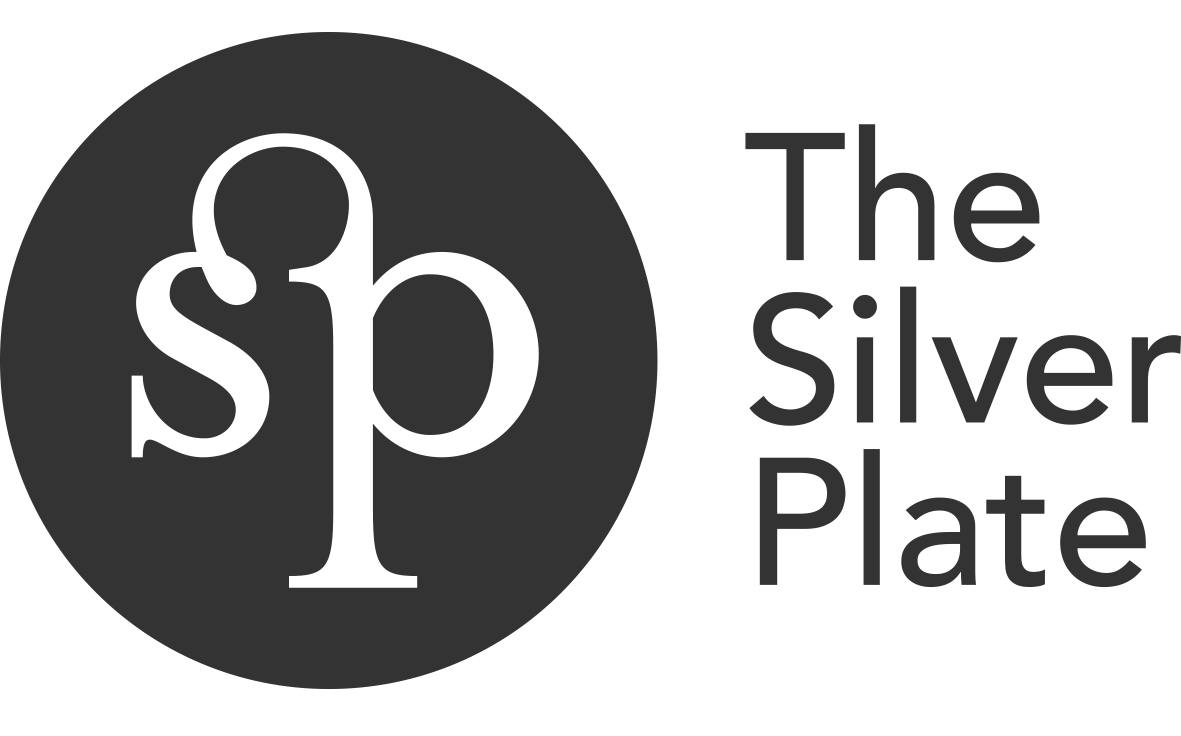 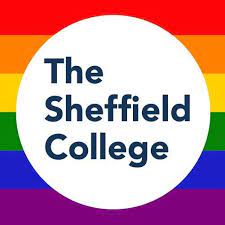 All our coffees are made using Fairtrade Altura Arabica beans supplied by local company Cafeology.All our coffees are made using Fairtrade Altura Arabica beans supplied by local company Cafeology.Single Espresso£1.95Double Espresso £2.10Macchiato£1.95Americano£2.10Cappuccino£2.30Latte£2.30Cafeology Hot Chocolate£2.00Cafeology Mocha£2.00
Speciality Tea Menu 
Why not try one of our Ridgways speciality teas?We have got a tea range to tickle your taste buds at just £1.80 per pot for normal tea & £2 for speciality teas.Speciality Tea Menu 
Why not try one of our Ridgways speciality teas?We have got a tea range to tickle your taste buds at just £1.80 per pot for normal tea & £2 for speciality teas.English BreakfastEnglish BreakfastEarl GreyEarl GreyChaiChaiDarjeelingDarjeelingAssamAssamCitrus/Red BerriesCitrus/Red BerriesPeppermint/RooibosPeppermint/RooibosGreen TeaGreen Tea1Stuffed breast of lamb Epigram served with celeriac remouladeGrilled Thai prawns with nam prik                     num dressingHomemade linguine with a lemon, dill &   cream sauceSoup of the dayFive spiced duck breast, basmati rice &          baby bok choiBaked salmon with puy lentils & beetroot, grain mustard & honey saucePaneer mater with basmati ricePlease ask for the special main course                 of the dayChocolate brownie with salted caramel & popcorn ice creamLemon tart, Chantilly creamBaked Alaska